NAME: ODUNEYE LEONARD MOYOSOREOLUWAMATRIC NUMBER: 17/ENG02/061DEPARTMENT: COMPUTER ENGINEERINGSTEP SIZE(Δt) = 40FUNCTION FILEfunction dQdt = assignment4(t,Q)dQdt(1) = (-0.03*Q(1)) + (0.005*Q(2)) + 1;dQdt(2) = (0.03*Q(1)) - (0.018*Q(2)) + (0.0075*Q(3));dQdt(3) = (0.013*Q(2)) - (0.0325*Q(3));dQdt = dQdt'endSIMULATION FILEcommandwindowclearvarsclcclose all[t,dQ]= ode45('assignment4',[0:40:1200],[0 0 0]);figure('Name','Dynamic responses of the tanks')subplot(3,1,1)plot(t,dQ(:,1),'green-o')xlabel('Time(min)')ylabel('Volume(Litre)')legend('Tank 1', 'Location', 'South')set(gca,'XGrid','on')subplot(3,1,2)plot(t,dQ(:,2),'blue--*')xlabel('Time(min)')ylabel('Volume(Litre)')legend('Tank 2', 'Location', 'South')grid on subplot(3,1,3)plot(t,dQ(:,3),'red-.+')xlabel('Time min)')ylabel('Volume(Litre)')legend('Tank 3', 'Location', 'South')grid on OUTPUT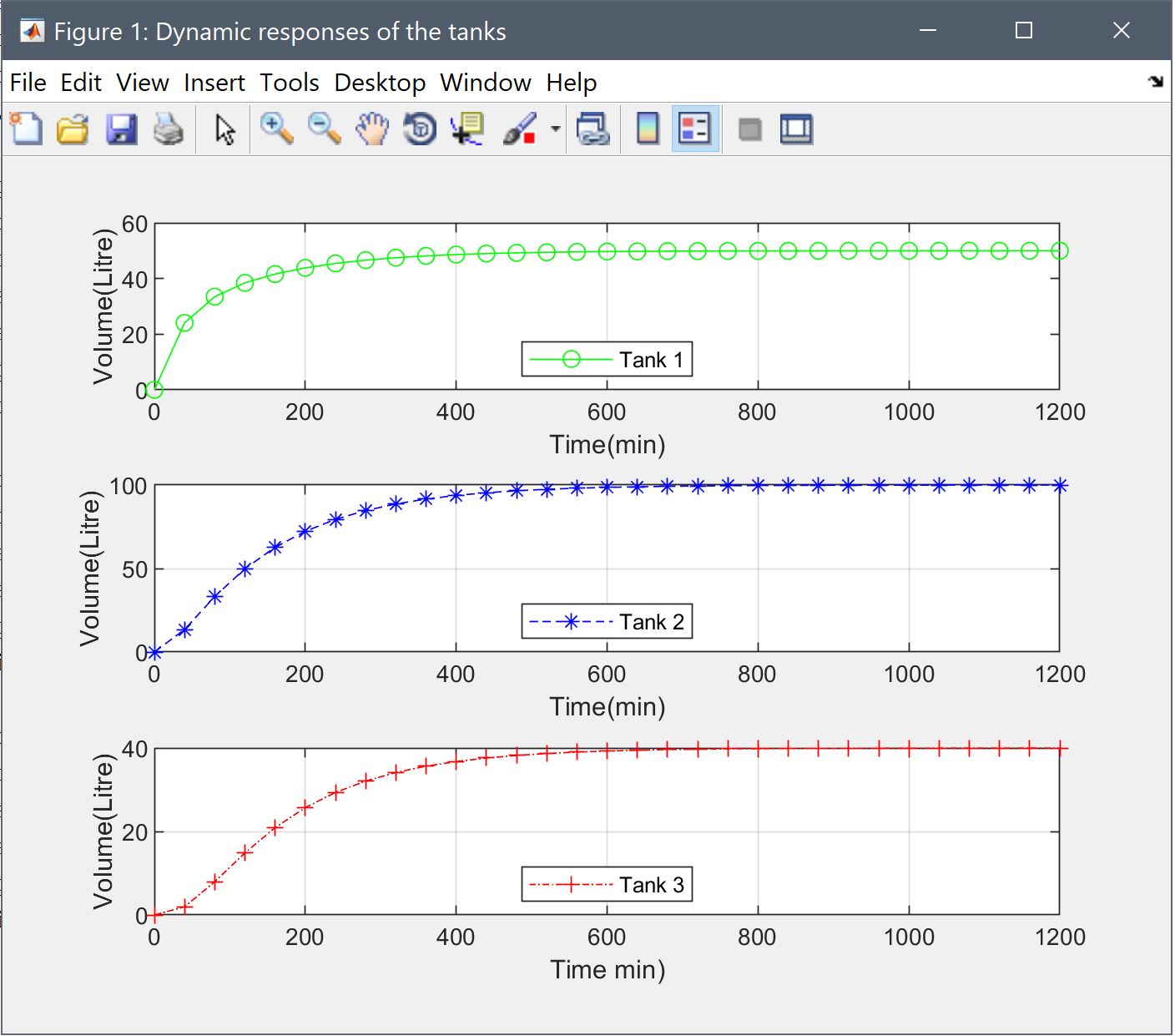 